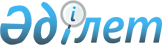 "Талғар ауданының 2022-2024 жылдарға арналған бюджеті туралы" Талғар аудандық мәслихатының 2021 жылғы 28 желтоқсандағы № 17-59 шешіміне өзгерістер енгізу туралыАлматы облысы Талғар аудандық мәслихатының 2022 жылғы 2 қыркүйектегі № 30-93 шешімі
      ШЕШТІ:
      1. Талғар аудандық мәслихатының "Талғар ауданының 2022-2024 жылдарға арналған бюджеті туралы" 2021 жылғы 28 желтоқсандағы № 17-59 (Нормативтік құқықтық актілерді мемлекеттік тіркеу тізілімінде № 26268 тіркелген) шешіміне келесі өзгерістер енгізілсін:
      көрсетілген шешімнің 1-тармағы жаңа редакцияда баяндалсын:
      "1. 2022-2024 жылдарға арналған аудандық бюджет тиісінше осы шешімнің 1, 2 және 3-қосымшаларына сәйкес, оның ішінде 2022 жылға келесі көлемдерде бекітілсін:
      1) кірістер 19 399 430 мың теңге, оның ішінде:
      салықтық түсімдер 4 866 361 мың теңге;
      салықтық емес түсімдер 24 057 мың теңге;
      негізгі капиталды сатудан түсетін түсімдер 1 411 528 мың теңге;
      трансферттер түсімі 13 097 484 мың теңге;
      2) шығындар 23 318 753 мың теңге;
      3) таза бюджеттік кредиттеу – 5 200 мың теңге, оның ішінде:
      бюджеттік кредиттер 42 162 мың теңге;
      бюджеттік кредиттерді өтеу 47 362 мың теңге;
      4) қаржы активтерімен операциялар бойынша сальдо 0 теңге, оның 
      ішінде:
      қаржы активтерін сатып алу 0 теңге;
      мемлекеттің қаржы активтерін сатудан түсетін түсімдер 0 теңге;
      5) бюджет тапшылығы (профициті) (-) 3 914 123 мың теңге;
      6) бюджет тапшылығын қаржыландыру (профицитін пайдалану) 3 914 123 мың теңге, оның ішінде:
      қарыздар түсімі 3 471 390 мың теңге;
      қарыздарды өтеу 428 661 мың теңге;
      бюджет қаражатының пайдаланылатын қалдықтары 871 394 мың теңге.".
      2. Көрсетілген шешімнің 1-қосымшасы осы шешімнің қосымшасына сәйкес жаңа редакцияда баяндалсын.
      3. Осы шешім 2022 жылдың 1 қаңтарынан бастап қолданысқа енгізіледі.
					© 2012. Қазақстан Республикасы Әділет министрлігінің «Қазақстан Республикасының Заңнама және құқықтық ақпарат институты» ШЖҚ РМК
				
      Талғар аудандық мәслихатының хатшысыМ.

Алибеков
Талғар аудандық мәслихатының 2022 жылғы 02 қырқүйектегі № 30-93 шешіміне қосымшаТалғар аудандық мәслихатының 2021 жылғы 28 желтоқсандағы № 17-59 шешіміне 1- қосымша
Санаты
Сомасы (мың теңге)
 Сыныбы
 Сыныбы
 Сыныбы
Сомасы (мың теңге)
Ішкі сыныбы
Ішкі сыныбы
Сомасы (мың теңге)
Атауы
Сомасы (мың теңге)
1. Кiрiстер
19 399 430
1
Салықтық түсімдер
4 866 361
01
Табыс салығы
2 188 719
1
Корпоративтік табыс салығы
2 188 719
04
Меншiкке салынатын салықтар 
1 644 706
1
Мүлiкке салынатын салықтар
1 644 706
05
Тауарларға ,жұмыстарға және қызметтерге салынатын ішкі салықтар
962 885
2
Акциздер
763 385
3
Табиғи және басқа ресурстарды пайдаланғаны үшін түсетін түсімдер
12 118
4
Кәсiпкерлiк және кәсiби қызметтi жүргiзгені үшiн алынатын алымдар
187 382
08
Заңдық маңызы бар әрекеттерді жасағаны және (немесе) оған уәкілеттігі бар мемлекеттік органдар немесе лауазымды адамдар құжаттар бергені үшін алынатын міндетті төлемдер
70 051
1
Мемлекеттiк баж
70 051
2
Салықтық емес түсiмдер
24 057
01
Мемлекет меншіктен түсетін кірістер
14 576
5
Мемлекет меншігіндегі мүлікті жалға беруден түсетін кірістер
14 576
04
Мемлекеттік бюджеттен қаржыландырылатын, сондай-ақ Қазақстан Республикасының Ұлттық Банкінің бюджетінен (шығыстар сметасынан) ұсталатын және қаржыландырылатын мемлекеттік макемелер салатын айыппұлдар, өсімпұлдар, санкциялар, өндіріп алулар
3 315
1
Мұнай секторы ұйымдарынан түсетін түсімдерді қоспағанда, мемлекеттік бюджеттен қаржыландырылатын, сондай-ақ Қазақстан Республикасы Ұлттық Банкінің бюджетінен (шығыстар сметасынан) ұсталатын және қаржыландырылатын мемлекеттік мекемелер салатын айыппұлдар, өсімпұлдар, санкциялар, өндіріп алулар
3 315
7
Мемлекеттік бюджеттен берілген кредиттер бойынша сыйақылар
0
06
Басқа да салықтық емес түсімдер
6 166
1
Басқа да салықтық емес түсімдер
6 166
3
Негізгі капиталды сатудан түсетін түсімдер
1 411 528
01
Мемлекеттік мекемелерге бекітілген мемлекеттік мүлікті сату
452 960
1
Мемлекеттік мекемелерге бекітілген мемлекеттік мүлікті сату
452 960
03
Жерді және материалдық емес активтерді сату
958 568
1
Жерді сату
958 568
4
Трансферттердің түсімдері
13 097 484
01
Төмен тұрған мемлекеттiк басқару органдарынан трансферттер 
465 676
3
Аудандық маңызы бар қалалардың, ауылдардың, кенттердің, аулдық округтардың бюджеттерінен трансферттер
465 676
02
Мемлекеттік басқарудың жоғары тұрған органдарынан түсетін трансферттер
12 631 808
2
Облыстық бюджеттен түсетін трансферттер
12 631 808
Функционалдық топ
Функционалдық топ
Функционалдық топ
Функционалдық топ
Функционалдық топ
Сомасы (мың теңге)
Кіші функция
Кіші функция
Кіші функция
Кіші функция
Сомасы (мың теңге)
Бюджеттік бағдарламалардың әкімшісі
Бюджеттік бағдарламалардың әкімшісі
Бюджеттік бағдарламалардың әкімшісі
Сомасы (мың теңге)
Бағдарлама
Бағдарлама
Сомасы (мың теңге)
Атауы
Сомасы (мың теңге)
2. Шығындар
23 318 753
01
Мемлекеттiк басқарудың жалпы функцияларын орындайтын өкiлдi, атқарушы және басқа органдар
1 054 485
1
Мемлекеттiк басқарудың жалпы функцияларын орындайтын өкiлдi, атқарушы және басқа органдар
489 709
112
Аудан (облыстық маңызы бар қала) мәслихатының аппараты
41 710
001
Аудан (облыстық маңызы бар қала) мәслихатының қызметін қамтамасыз ету жөніндегі қызметтер
41 210
003
Мемлекеттік органның күрделі шығыстары
500
122
Аудан (облыстық маңызы бар қала) әкімінің аппараты
447 999
001
Аудан (облыстық маңызы бар қала) әкімінің қызметін қамтамасыз ету жөніндегі қызметтер
230 863
003
Мемлекеттік органның күрделі шығыстары
4 320
113
Төменгі тұрған бюджеттерге берілетін нысаналы ағымдағы трансферттер
212 816
2
Қаржылық қызмет
10 085
459
Ауданның (облыстық маңызы бар қаланың) экономика және қаржы бөлімі
10 085
003
Салық салу мақсатында мүлікті бағалауды жүргізу
8 140
010
Жекешелендіру, коммуналдық меншікті басқару, жекешелендіруден кейінгі қызмет және осыған байланысты дауларды реттеу
1 945
9
Жалпы сипаттағы өзге де мемлекеттiк қызметтер
554 691
459
Ауданның (облыстық маңызы бар қаланың) экономика және қаржы бөлімі
64 913
001
Ауданның (облыстық маңызы бар қаланың) экономикалық саясатты қалыптастыру мен дамыту, мемлекеттік жоспарлау, бюджеттік атқару және коммуналдық меншігін басқару саласындағы мемлекеттік саясатты іске асыру жөніндегі қызметтер
64 913
015
Мемлекеттік органның күрделі шығыстары
0
472
Ауданның (облыстық маңызы бар қаланың) құрылыс, сәулет және қала құрылысы бөлімі
25 770
040
Мемлекеттік органдардың объектілерін дамыту
25 770
492
Ауданның (облыстық маңызы бар қаланың) тұрғын үй коммуналдық шаруашылық, жолаушылар көлігі, автомобиль жолдары және тұрғын үй тнспекциясы бөлімі
464 008
001
Жергілікті деңгейде тұрғын үй-коммуналдық шаруашылық, жолаушылар көлігі, автомобиль жолдары және тұрғын үй инспекциясы саласындағы мемлекеттік саясатты іске асыру жөніндегі қызметтер
62 916
013
Мемлекеттік органның күрделі шығыстары
2 500
067
Ведомстволық бағыныстағы мемлекеттік мекемелер мен ұйымдардың күрделі шығыстары
100 500
113
Төменгі тұрған бюджеттерге берілетін нысаналы ағымдағы трансферттер
298 092
02
Қорғаныс
27 952
1
Әскери мұқтаждар
19 912
122
Аудан (облыстық маңызы бар қала) әкімінің аппараты
19 912
005
Жалпыға бірдей әскери міндетті атқару шеңберіндегі іс-шаралар
19 912
2
Төтенше жағдайлар жөнiндегi жұмыстарды ұйымдастыру
8 040
122
Аудан (облыстық маңызы бар қала) әкімінің аппараты
8 040
006
Аудан (облыстық маңызы бар қала) ауқымындағы төтенше жағдайлардың алдын алу және жою
1 230
007
Аудандық (қалалық) ауқымдағы дала өрттерінің, сондай-ақ мемлекеттік өртке қарсы қызмет органдары құрылмаған елдi мекендерде өрттердің алдын алу және оларды сөндіру жөніндегі іс-шаралар
6 810
03
Қоғамдық тәртіп, қауіпсіздік, құқықтық, сот, қылмыстық-атқару қызметі
65 498
1
Құқық қорғау қызметi
4 240
467
Ауданның (облыстық маңызы бар қаланың) құрылыс бөлімі
4 240
066
Қоғамдық тәртіп пен қауіпсіздік объектілерін салу
4 240
9
Қоғамдық тәртіп және қауіпсіздік саласындағы басқа да қызметтер
61 258
492
Ауданның (облыстық маңызы бар қаланың) тұрғын үй коммуналдық шаруашылық, жолаушылар көлігі, автомобиль жолдары және тұрғын үй тнспекциясы бөлімі
61 258
021
Елдi мекендерде жол қозғалысы қауiпсiздiгін қамтамасыз ету
61 258
06
Әлеуметтiк көмек және әлеуметтiк қамсыздандыру
3 851 414
1
Әлеуметтiк қамсыздандыру
1 564 263
451
Ауданның (облыстық маңызы бар қаланың) жұмыспен қамту және әлеуметтік бағдарламалар бөлімі
1 564 263
005
Мемлекеттік атаулы әлеуметтік көмек 
1 564 263
2
Әлеуметтiк көмек
2 157 611
451
Ауданның (облыстық маңызы бар қаланың) жұмыспен қамту және әлеуметтік бағдарламалар бөлімі
2 157 611
002
Жұмыспен қамту бағдарламасы
775 924
004
Ауылдық жерлерде тұратын денсаулық сақтау, білім беру, әлеуметтік қамтамасыз ету, мәдениет, спорт және ветеринар мамандарына отын сатып алуға Қазақстан Республикасының заңнамасына сәйкес әлеуметтік көмек көрсету
50 271
006
Тұрғын үйге көмек көрсету
7 000
007
Жергілікті өкілетті органдардың шешімі бойынша мұқтаж азаматтардың жекелеген топтарына әлеуметтік көмек
190 286
010
Үйден тәрбиеленіп оқытылатын мүгедек балаларды материалдық қамтамасыз ету
8 351
014
Мұқтаж азаматтарға үйде әлеуметтiк көмек көрсету
116 254
017
Оңалтудың жеке бағдарламасына сәйкес мұқтаж мүгедектерді протездік-ортопедиялық көмек, сурдотехникалық құралдар, тифлотехникалық құралдар, санаторий-курорттық емделу, міндетті гигиеналық құралдармен қамтамасыз ету, арнаулы жүріп-тұру құралдары, қозғалуға қиындығы бар бірінші топтағы мүгедектерге жеке көмекшінің және есту бойынша мүгедектерге қолмен көрсететін тіл маманының қызметтері мен қамтамасыз ету
927 575
023
Жұмыспен қамту орталықтарының қызметін қамтамасыз ету
81 950
9
Әлеуметтiк көмек және әлеуметтiк қамтамасыз ету салаларындағы өзге де қызметтер
129 540
451
Ауданның (облыстық маңызы бар қаланың) жұмыспен қамту және әлеуметтік бағдарламалар бөлімі
99 290
001
Жергілікті деңгейде халық үшін әлеуметтік бағдарламаларды жұмыспен қамтуды қамтамасыз етуді іске асыру саласындағы мемлекеттік саясатты іске асыру жөніндегі қызметтер
45 357
011
Жәрдемақыларды және басқа да әлеуметтік төлемдерді есептеу, төлеу мен жеткізу бойынша қызметтерге ақы төлеу
15 699
021
Мемлекеттік органның күрделі шығыстары
13 500
050
Қазақстан Республикасында мүгедектердің құқықтарын қамтамасыз етуге және өмір сүру сапасын жақсарту
24 734
492
Ауданның (облыстық маңызы бар қаланың) тұрғын үй-коммуналдық шаруашылығы, жолаушылар көлігі, автомобиль жолдары және тұрғын үй инспекциясы бөлімі
30 250
094
Әлеуметтік көмек ретінде тұрғын үй сертификаттарын беру 
30 000
097
Сенім білдірілген агенттің тұрғын үй сертификаттарын беру бойынша (бюджеттік кредит түріндегі әлеуметтік қолдау) қызметтеріне ақы төлеу
250
07
Тұрғын үй-коммуналдық шаруашылық
9 942 718
1
Тұрғын үй шаруашылығы
6 985 009
472
Ауданның (облыстық маңызы бар қаланың) құрылыс, сәулет және қала құрылысы бөлімі
6 478 939
003
Коммуналдық тұрғын үй қорының тұрғын үйін жобалау және (немесе) салу, реконструкциялау
4 477 167
004
Инженерлік-коммуникациялық инфрақұрылымды жобалау, дамыту және (немесе) жайластыру
2 001 772
477
Ауданның (облыстық маңызы бар қаланың) ауыл шаруашылығы мен жер қатынастары бөлімі
506 070
016
Мемлекет мұқтажы үшін жер учаскелерін алу
506 070
492
Ауданның (облыстық маңызы бар қаланың) тұрғын үй-коммуналдық шаруашылығы, жолаушылар көлігі, автомобиль жолдары және тұрғын үй инспекциясы бөлімі
0
003
Мемлекеттік тұрғын үй қорын сақтауды үйымдастыру
0
2
Коммуналдық шаруашылық
2 700 346
492
Ауданның (облыстық маңызы бар қаланың) тұрғын үй-коммуналдық шаруашылығы, жолаушылар көлігі, автомобиль жолдары және тұрғын үй инспекциясы бөлімі
2 700 346
012
Сумен жабдықтау және су бұру жүйесінің жұмыс істеуі
34 538
027
Ауданның (облыстық маңызы бар қаланың) коммуналдық меншігіндегі газ жүйелерін пайдалануды ұйымдастыру
49 875
028
Коммуналдық шаруашылықты дамыту
129 715
029
Сумен жабдықтау және су бұру жүйелерін дамыту
1 026 000
058
Ауылдық елді мекендердегі сумен жабдықтау және су бұру жүйелерін дамыту
1 460 218
3
Елді-мекендерді көркейту
257 363
492
Ауданның (облыстық маңызы бар қаланың) тұрғын үй-коммуналдық шаруашылығы, жолаушылар көлігі, автомобиль жолдары және тұрғын үй инспекциясы бөлімі
86 937
015
Елді мекендердегі көшелерді жарықтандыру
86 937
018
Елді мекендерді абаттандыру мен көгалдандыру
170 426
08
Мәдениет, спорт, туризм және ақпараттық кеңістiк
698 040
1
Мәдениет саласындағы қызмет
98 315
819
Ауданның (облыстық маңызы бар қаланың) ішкі саясат, мәдениет, тілдерді дамыту және спорт бөлімі
98 315
009
Мәдени-демалыс жұмыстарын қолдау
98 315
2
Спорт
93 580
014
Аудандық (облыстық маңызы бар қалалық) деңгейде спорттық жарыстар өткiзу
82 533
015
Әртүрлi спорт түрлерi бойынша аудан (облыстық маңызы бар қала) құрама командаларының мүшелерiн дайындау және олардың облыстық спорт жарыстарына қатысуы
11 047
3
Ақпараттық кеңiстiк
79 341
819
Ауданның (облыстық маңызы бар қаланың) ішкі саясат, мәдениет, тілдерді дамыту және спорт бөлімі
79 341
005
Мемлекеттік ақпараттық саясат жүргізу жөніндегі қызметтер
20 908
007
Аудандық (қалалық) кiтапханалардың жұмыс iстеуi
57 297
008
Мемлекеттiк тiлдi және Қазақстан халқының басқа да тiлдерін дамыту
1 136
9
Мәдениет, спорт, туризм және ақпараттық кеңiстiктi ұйымдастыру жөнiндегi өзге де қызметтер
426 804
819
Ауданның (облыстық маңызы бар қаланың) ішкі саясат, мәдениет, тілдерді дамыту және спорт бөлімі
426 804
001
Ақпаратты, мемлекеттілікті нығайту және азаматтардың әлеуметтік сенімділігін қалыптастыру саласында жергілікті деңгейде мемлекеттік саясатты іске асыру жөніндегі қызметтер
39 428
003
Мемлекеттік органның күрделі шығыстары
500
032
Ведомстволық бағыныстағы мемлекеттік мекемелерінің және ұйымдарының күрделі шығыстары
386 876
9
Отын-энергетика кешенi және жер қойнауын пайдалану
4 170
1
Отын және энергетика
4 170
492
Ауданның (облыстық маңызы бар қаланың) тұрғын үй-коммуналдық шаруашылығы, жолаушылар көлігі, автомобиль жолдары және тұрғын үй инспекциясы бөлімі
4 170
019
Жылу-энергетикалық жүйені дамыту
4 170
10
Ауыл, су, орман, балық шаруашылығы, ерекше қорғалатын табиғи аумақтар, қоршаған ортаны және жануарлар дүниесін қорғау, жер қатынастары
85 772
1
Ауыл шаруашылығы
44 536
477
Ауданның (облыстық маңызы бар қаланың) ауыл шаруашылығы мен жер қатынастары бөлімі
44 536
001
Жергілікті деңгейде ауыл шаруашылығы және жер қатынастары саласындағы мемлекеттік саясатты іске асыру жөніндегі қызметтер
44 036
003
Мемлекеттік органның күрделі шығыстары
500
6
Жер қатынастары
20 864
477
Ауданның (облыстық маңызы бар қаланың) ауыл шаруашылығы мен жер қатынастары бөлімі
20 864
011
Аудандардың, облыстық маңызы бар, аудандық маңызы бар қалалардың, кенттердiң, ауылдардың, ауылдық округтердiң шекарасын белгiлеу кезiнде жүргiзiлетiн жерге орналастыру
20 864
9
Ауыл, су, орман, балық шаруашылығы, қоршаған ортаны қорғау және жер қатынастары саласындағы басқа да қызметтер
20 372
459
Ауданның (облыстық маңызы бар қаланың) экономика және қаржы бөлімі
20 372
099
Мамандарға әлеуметтік қолдау көрсету жөніндегі шараларды іске асыру
20 372
11
Өнеркәсіп, сәулет, қала құрылысы және құрылыс қызметі
41 244
2
Сәулет, қала құрылысы және құрылыс қызметі
41 244
472
Ауданның (облыстық маңызы бар қаланың) құрылыс, сәулет және қала құрылысы бөлімі
41 244
001
Жергілікті деңгейде құрылыс, сәулет және қала құрылысы саласындағы мемлекеттік саясатты іске асыру жөніндегі қызметтер
37 894
015
Мемлекеттік органның күрделі шығыстары
3 350
12
Көлiк және коммуникация
1 918 872
1
Автомобиль көлiгi
1 813 922
492
Ауданның (облыстық маңызы бар қаланың) тұрғын үй-коммуналдық шаруашылығы, жолаушылар көлігі, автомобиль жолдары, құрылыс және тұрғын үй инспекциясы бөлімі
1 813 922
023
Автомобиль жолдарының жұмыс істеуін қамтамасыз ету
1 284 972
045
Аудандық маңызы бар автомобиль жолдарын және елді-мекендердің көшелерін күрделі және орташа жөндеу
528 950
9
Көлiк және коммуникациялар саласындағы өзге де қызметтер
104 950
492
Ауданның (облыстық маңызы бар қаланың) тұрғын үй-коммуналдық шаруашылығы, жолаушылар көлігі, автомобиль жолдары, құрылыс және тұрғын үй инспекциясы бөлімі
104 950
024
Кентiшiлiк (қалаiшiлiк), қала маңындағы ауданiшiлiк қоғамдық жолаушылар тасымалдарын ұйымдастыру
4 950
037
Әлеуметтік маңызы бар қалалық (ауылдық), қала маңындағы және ауданішілік қатынастар бойынша жолаушылар тасымалдарын субсидиялау
100 000
13
Басқалар
494 077
3
Кәсiпкерлiк қызметтi қолдау және бәсекелестікті қорғау
21 175
469
Ауданның (облыстық маңызы бар қаланың) кәсіпкерлік бөлімі
21 175
001
Жергілікті деңгейде кәсіпкерлікті дамыту саласындағы мемлекеттік саясатты іске асыру жөніндегі қызметтер
20 675
004
Мемлекеттік органның күрделі шығыстары
500
9
Басқалар
472 902
459
Ауданның (облыстық маңызы бар қаланың) экономика және қаржы бөлімі
138 378
012
Ауданның (облыстық маңызы бар қаланың) жергілікті атқарушы органының резерві 
138 378
819
Ауданның (облыстық маңызы бар қаланың) ішкі саясат, мәдениет, тілдерді дамыту және спорт бөлімі
334 524
052
Ауыл-Ел бесігі жобасы шеңберінде ауылдық елді мекендердегі әлеуметтік және инженерлік инфрақұрылым бойынша іс-шараларды іске асыру
334 524
14
Борышқа қызмет көрсету
400 542
1
Борышқа қызмет көрсету
400 542
459
Ауданның (облыстық маңызы бар қаланың) экономика және қаржы бөлімі
400 542
021
Жергілікті атқарушы органдардың облыстық бюджеттен қарыздар бойынша сыйақылар мен өзге де төлемдерді төлеу бойынша борышына қызмет көрсету
400 542
15
Трансферттер
4 733 969
1
Трансферттер
4 733 969
459
Ауданның (облыстық маңызы бар қаланың) экономика және қаржы бөлімі
4 733 969
006
Пайдаланылмаған (толық пайдаланылмаған) нысаналы трансферттерді қайтару
1 400
024
Заңнаманы өзгертуге байланысты жоғары тұрған бюджеттің шығындарын өтеуге төменгі тұрған бюджеттен ағымдағы нысаналы трансферттер
4 719 681
054
Қазақстан Республикасының Ұлттық қорынан берілетін нысаналы трансферт есебінен республикалық бюджеттен бөлінген пайдаланылмаған (түгел пайдаланылмаған) нысаналы трансферттердің сомасын қайтару
12 888
3. Таза бюджеттік кредиттеу
-5 200
Бюджеттік кредиттер
42 162
06
Әлеуметтiк көмек және әлеуметтiк қамсыздандыру
10 000
9
Әлеуметтiк көмек және әлеуметтiк қамтамасыз ету салаларындағы өзге де қызметтер
10 000
492
Ауданның (облыстық маңызы бар қаланың) тұрғын үй-коммуналдық шаруашылығы, жолаушылар көлігі, автомобиль жолдары және тұрғын үй инспекциясы бөлімі
10 000
095
Әлеуметтік қолдау ретінде тұрғын үй сертификаттарын беру үшін бюджеттік кредиттер
10 000
10
Ауыл, су, орман, балық шаруашылығы, ерекше қорғалатын табиғи аумақтар, қоршаған ортаны және жануарлар дүниесін қорғау, жер қатынастары
32 162
1
Ауыл шаруашылығы
32 162
459
Ауданның (облыстық маңызы бар қаланың) экономика және қаржы бөлімі
32 162
018
Мамандарды әлеуметтік қолдау шараларын іске асыру үшін бюджеттік кредиттер
32 162
Санаты
Санаты
Санаты
Санаты
Сомасы (мың теңге)
 Сыныбы
Сомасы (мың теңге)
Ішкі сыныбы
Ішкі сыныбы
Сомасы (мың теңге)
Атауы
Сомасы (мың теңге)
 Бюджеттік кредиттерді өтеу
47 362
5
 Бюджеттік кредиттерді өтеу
47 362
01
 Бюджеттік кредиттерді өтеу
47 362
1
Мемлекеттік бюджеттен берілген бюджеттік кредиттерді өтеу
47 362
Функционалдық топ
Функционалдық топ
Функционалдық топ
Функционалдық топ
Функционалдық топ
Сомасы (мың теңге)
Кіші функция
Кіші функция
Кіші функция
Кіші функция
Сомасы (мың теңге)
Бюджеттік бағдарламалардың әкімшісі
Бюджеттік бағдарламалардың әкімшісі
Бюджеттік бағдарламалардың әкімшісі
Сомасы (мың теңге)
Бағдарлама
Бағдарлама
Сомасы (мың теңге)
Атауы
Сомасы (мың теңге)
4. Қаржылық активтермен болатын операциялар бойынша сальдо
0
Санаты
Санаты
Санаты
Санаты
Сомасы (мың теңге)
 Сыныбы
 Сыныбы
 Сыныбы
Сомасы (мың теңге)
Ішкі сыныбы
Ішкі сыныбы
Сомасы (мың теңге)
Атауы
Сомасы (мың теңге)
6
Мемлекеттің қаржы активтерін сатудан түсетін түсімдер
0
Санаты
Санаты
Санаты
Санаты
Сомасы (мың теңге)
 Сыныбы
 Сыныбы
 Сыныбы
Сомасы (мың теңге)
Ішкі сыныбы
Ішкі сыныбы
Сомасы (мың теңге)
Атауы
Сомасы (мың теңге)
5. Бюджет тапшылығы (профициті)
-3 914 123
6. Бюджеттің тапшылығын қаржыландыру (профицитті пайдалану)
3 914 123
Қарыздардаң түсімі
3 471 390
7
Қарыздар түсімі
3 471 390
01
Мемлекеттік ішкі қарыздар
3 471 390
2
Қарыз алу келісім-шарттары
3 471 390
Санаты
Санаты
Санаты
Санаты
Сомасы (мың теңге)
 Сыныбы
Сомасы (мың теңге)
Ішкі сыныбы
Ішкі сыныбы
Сомасы (мың теңге)
Атауы
Сомасы (мың теңге)
8
Бюджет қаражаттарының қолдалынатын қалдықтары
871 394
1
Бюджет қаражатының қалдықтары
871 394
1
Бюджет қаражатының бос қалдықтары
871 394
Функционалдық топ
Функционалдық топ
Функционалдық топ
Функционалдық топ
Функционалдық топ
Сомасы (мың теңге)
Кіші функция
Кіші функция
Кіші функция
Кіші функция
Сомасы (мың теңге)
Бюджеттік бағдарламалардың әкімшісі
Бюджеттік бағдарламалардың әкімшісі
Бюджеттік бағдарламалардың әкімшісі
Сомасы (мың теңге)
Бағдарлама
Бағдарлама
Сомасы (мың теңге)
Атауы
Сомасы (мың теңге)
Қарыздарды өтеу
428 661
16
Қарыздарды өтеу
428 661
1
Қарыздарды өтеу
428 661
459
Ауданның (облыстық маңызы бар қаланың) экономика және қаржы бөлімі
428 661
005
Жергілікті атқарушы органның жоғары тұрған бюджет алдындағы борышын өтеу
428 658
022
Жергілікті бюджеттен берілген мақсатына сай пайдаланылмаған бюджеттік кредиттерді қайтару
3